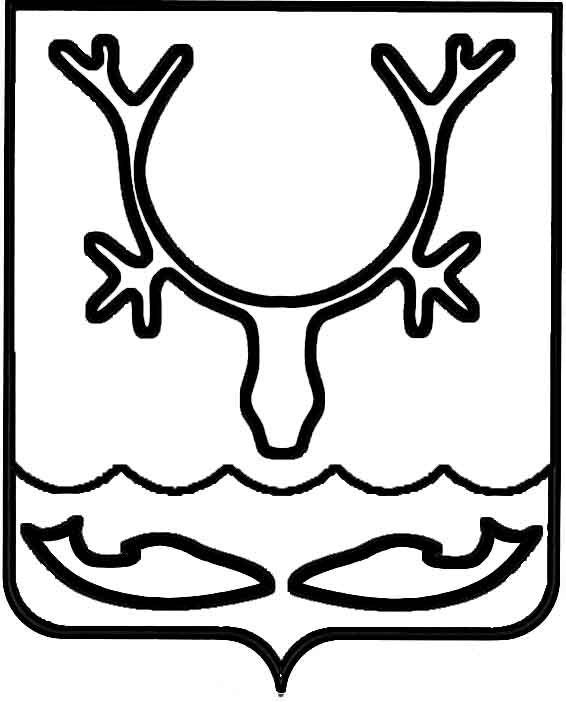 Администрация МО "Городской округ "Город Нарьян-Мар"РАСПОРЯЖЕНИЕот “____” __________________ № ____________		г. Нарьян-МарВ соответствии с постановлениями Администрации МО "Городской округ "Город Нарьян-Мар" от 28.03.2018 № 197 "Об утверждении Положения о порядке формирования муниципального задания на оказание муниципальных услуг (выполнение работ) в отношении муниципальных учреждений МО "Городской округ "Город Нарьян-Мар", от 07.05.2018 № 302 "О внесении изменений в постановление Администрации МО "Городской округ "Город Нарьян-Мар" от 05.07.2016 № 772             "Об утверждении перечня междворовых территорий МО "Городской округ "Город Нарьян-Мар":Внести в распоряжение Администрации МО "Городской округ "Город Нарьян-Мар" от 12.04.2018 № 305-р "Об утверждении муниципального задания              на оказание муниципальных услуг (выполнение работ) в отношении муниципального бюджетного учреждения "Чистый город" на 2018 год и плановый период 2019             и 2020 годов" следующие изменения:Раздел 1 части 1 муниципального задания на 2018 год и плановый период 2019 и 2020 годов на оказание муниципальных услуг (выполнение работ)                             в отношении муниципального бюджетного учреждения "Чистый город" изложить                в новой редакции (Приложение 1).Приложение 2 к распоряжению изложить в новой редакции    (Приложение 2).Настоящее распоряжение вступает в силу со дня его официального опубликования и распространяется на правоотношения, возникшие с 01 июня                2018 года.Приложение 1к распоряжению Администрации МО"Городской округ "Город Нарьян-Мар"от 05.06.2018 № 490-р"Часть 1. Сведения о выполняемых муниципальных работахРаздел 13.1. Показатель, характеризующий качество муниципальной работы:Допустимые (возможные) отклонения от установленных показателей качества муниципальной работы, в пределах которой муниципальное задание считается выполненным – 5%.3.2. Показатель, характеризующий объём муниципальной работы: Допустимые (возможные) отклонения от установленных показателей объёма муниципальной работы, в пределах которой муниципальное задание считается выполненным – 5%. ".Приложение 2к распоряжению Администрации МО"Городской округ "Город Нарьян-Мар"от 05.06.2018 № 490-р"Приложение 2к распоряжению Администрации МО"Городской округ "Город Нарьян-Мар"от 12.04.2018 № 305-рТЕХНИЧЕСКИЕ УСЛОВИЯна выполнение муниципальной работы "Уборка территории и аналогичная деятельность" (Содержание  в чистоте территории города) на 2018 год                         и плановый период 2019 и 2020 годовМуниципальная работа: "Уборка территории и аналогичная деятельность"Содержание муниципальной работы "Содержание в чистоте территории города"В том числе:Санитарное содержание и обустройство территории спортивно-игровых площадок;Санитарное содержание территории пешеходной зоны;Санитарное содержание междворовых проездов;Ликвидация несанкционированных свалок;Содержание и ликвидация помойниц.Санитарное содержание территории спортивно-игровых площадокЗимний период.Зимнее содержание включает в себя следующие виды работ:- очистка территории от снега; - очистка урн от мусора;- мытье урн;- демонтаж или консервация неисправных частей игровых (спортивных) элементов (ГОСТ Р 52169-2012);- восстановление повреждённых ограждений игровых (спортивных) элементов.Летний период.Летнее содержание включает в себя следующие виды работ:- очистка урн от мусора; - мытье урн;- демонтаж или консервация неисправных частей игровых (спортивных) элементов (ГОСТ Р 52169-2012); - восстановление повреждённых ограждений игровых (спортивных) элементов;- текущий ремонт (покраска, восстановление отдельных частей) спортивно-игровых элементов и ограждений;- мытье скамеек.Работы по содержанию спортивно-игровых площадок следует осуществлять                в соответствии с требованиями санитарных правил и норм по содержанию игровых площадок.Санитарное содержание пешеходной зоныСодержание пешеходной части города, площадей и скверов на территории                 г. Нарьян-Мара осуществляется в соответствии с требованиями Правил и норм по благоустройству территории и содержанию объектов, расположенных на территории МО "Городской округ "Город Нарьян-Мар", утверждённых решением Совета городского округа "Город Нарьян-Мар" от 01.06.2015 № 109-р, и техническими условиями.Зимний период.Зимнее содержание включает в себя следующие виды работ:- очистка территории от снега; - очистка урн от мусора;- мытье урн;- восстановление повреждений.Летний период.Летнее содержание включает в себя следующие виды работ:- очистка урн от мусора; - мытье урн;- восстановление повреждений;- текущий ремонт (покраска, восстановление отдельных частей);- мытье скамеек.*- ГОСТ Р 50597-93. Требования к эксплуатационному состоянию, допустимому             по условиям обеспечения безопасности дорожного движения, п.3.1.6.  Санитарное содержание междворовых проездовЛиквидация несанкционированных свалокОсмотр территории муниципального образования с целью выявления несанкционированных свалок – не реже 1 раза в месяц.Определение выявленных объёмов.Вывоз мусора, в том числе крупногабаритного и бесхозяйных объектов (кузова транспортных средств, внеплановые строения).Зачистка земельного участка от мелкого мусора.Планировка площадей механизированным способом.При выявлении несанкционированной свалки сторонней организацией необходимо предоставить фотоотчёт с пояснениями о выполненной работе.Содержание и ликвидация помойницЗимний период.Зимнее содержание включает в себя следующие виды работ:- очистка перекрытия помойниц и прилегающей 3 метровой зоны от снега                          и рассыпанного мусора (с последующим вывозом на открытую площадку для хранения ТБО);- очистка помойниц от бытовых отходов по мере накопления (в зимний период);- восстановление повреждённых перекрытий и крышек помойниц;- очистка подходов к помойнице от снега;- ликвидация помойниц.Летний период.Летнее содержание включает в себя следующие виды работ:- очистка перекрытия помойницы и прилегающей 5 метровой зоны от мусора                         (с последующим вывозом на открытую площадку для хранения ТБО);- обработка дезинфицирующими средствами;- восстановление повреждённых перекрытий и крышек; - ликвидация помойниц.	".0506.2018490-рО внесении изменений в распоряжение Администрации МО "Городской округ "Город Нарьян-Мар" от 12.04.2018 № 305-р "Об утверждении муниципального задания на оказание муниципальных услуг (выполнение работ) в отношении муниципального бюджетного учреждения "Чистый город" на 2018 год и плановый период 2019 и 2020 годов"Глава МО "Городской округ "Город Нарьян-Мар" О.О.Белак1. Наименование муниципальной работы:Уникальный номер по базовому (отраслевому) перечню81.29.2Уборка территории и аналогичная деятельностьУникальный номер по базовому (отраслевому) перечню81.29.2Уникальный номер по базовому (отраслевому) перечню81.29.22. Категория потребителей муниципальной работы:Уникальный номер по базовому (отраслевому) перечню81.29.2Физические лица, юридические лица3. Показатели, характеризующие объём и (или) качество муниципальной работыУникальный номер реестровой записиПоказатель, характеризующий содержание муниципальной работыПоказатель, характеризующий (формы) условия оказания муниципальной работыПоказатель качества работыПоказатель качества работыПоказатель качества работыЗначения показателя качества работы, г.Значения показателя качества работы, г.Значения показателя качества работы, г.Уникальный номер реестровой записиПоказатель, характеризующий содержание муниципальной работыПоказатель, характеризующий (формы) условия оказания муниципальной работыНаименование показателяЕдиница измерения по ОКЕИЕдиница измерения по ОКЕИ2018 (очередной финансовый год)2019 (1-й год планового периода)2020 (2-й год планового периода)12345678916.2.1Содержание в чистоте территории городаРегулярно в течение года согласно графикамНаличие неисполненных предписаний контролирующих органовшт.79600016.2.1Содержание в чистоте территории городаРегулярно в течение года согласно графикамКоличество письменных жалоб на качество выполнения работшт.796000Уникальный номер реестровой записиПоказатель, характеризующий содержание муниципальной работыПоказатель, характеризующий (формы) условия оказания муниципальной работыПоказатель объёма работыПоказатель объёма работыПоказатель объёма работыПоказатель объёма работыЗначения показателя качества работы, г.Значения показателя качества работы, г.Значения показателя качества работы, г.Уникальный номер реестровой записиПоказатель, характеризующий содержание муниципальной работыПоказатель, характеризующий (формы) условия оказания муниципальной работыНаименование показателяЕдиница измерения по ОКЕИЕдиница измерения по ОКЕИОписание работы2018 (очередной финансовый год)2019 (1-й год планового периода)2020 (2-й год планового периода)Уникальный номер реестровой записиПоказатель, характеризующий содержание муниципальной работыНаименование показателянаименованиекодОписание работы2018 (очередной финансовый год)2019 (1-й год планового периода)2020 (2-й год планового периода)1234567891016.2.1Содержание в чистоте территории городаРегулярно в течение года, согласно графикамПлощадь территорийкв. м055Санитарное содержание и обустройство территории спортивно-игровых площадок22 801, 6922 801,6922 801,6916.2.1Содержание в чистоте территории городаРегулярно в течение года, согласно графикамПлощадь территорийкв. м055Санитарное содержание территории пешеходной зоны47 197,0647 197,0647 197,0616.2.1Содержание в чистоте территории городаРегулярно в течение года, согласно графикамПлощадь территорийкв. м055Санитарное содержание междворовых проездов157 767,00157 767,00157 767,0016.2.1Содержание в чистоте территории городаРегулярно в течение года, согласно графикамПлощадь территорийкв. м055Ликвидация несанкционированных свалок625,20625,20625,2016.2.1Содержание в чистоте территории городаРегулярно в течение года, согласно графикамПлощадь территорийкв. м055Содержание и ликвидация помойниц1080,001080,001820,00Наименованиеед. изм.натуральные показателиколичество разпериодичностьТерритория спортивно-игровых площадоккв.м22 801,69Количество спортивно-игровых площадокшт.44Количество урншт.59126Зимний период (15.10 – 15.05) Зимний период (15.10 – 15.05) Зимний период (15.10 – 15.05) Зимний период (15.10 – 15.05) Зимний период (15.10 – 15.05) механизированная уборкамеханизированная уборкамеханизированная уборкаКол-во раз ПериодичностьУбираемая площадькв.м.20 955,62602 раза в неделюручная уборкаручная уборкаручная уборкаУбираемая площадькв.м.2 386,97602 раза в неделюСметание снега кв.м.2 386,97602 раза в неделюОчистка урншт.59602 раза в неделюЛетний период (16.05-14.10) Летний период (16.05-14.10) Летний период (16.05-14.10) Летний период (16.05-14.10) Летний период (16.05-14.10) ручная уборкаручная уборкаручная уборкаКол-во раз ПериодичностьУбираемая площадькв.м.22 801,69663 раза в неделюОчистка урншт.59663 раза в неделюМытье скамеекшт.8722 раза в годМытье урншт.591212 раз в годВывоз снега, ТБОВывоз снега, ТБОВывоз снега, ТБОВывоз снега, ТБОВывоз снегакуб.м.4 551,00Вывоз ТБОкуб.м.189,70№ п/пАдрес ДИПОбщая площадьПлощадь элементовПлощадь уборки зима (ручная)Площадь уборки лето (ручная)Площадь подъездного пути зимаПлощадь механизированной уборки зима1В районе детского сада "Радуга"2816197,582816,002816162618,422ул. 60 лет Октября, д. 66А134,5932,17134,59134,5912102,423пер. Северный, 522125,0322122116195,974ул. 60 лет Октября, 217630,971761764145,035ул. 60 лет Октября, 48 Г,В,Д24016,1624024014223,856ул. 60 лет Октября, 8-1014412,591441442131,427ул. 60 лет СССР, 170273,7370270236628,278ул. Авиаторов, 8175,530,97175,5175,54144,539ул. Выучейского, 3313630,971361364105,0310ул. Заводская, 2164041,316406404598,6911ул. Заводская, 26-281508,651501504141,3512ул. Калмыкова, 10-12297,8838,80297,88297,8836259,0813ул. Калмыкова, 1360065,0360060036534,9714ул. Ленина, 41А39032,813903904357,1915ул. Ленина, 41Б15019,431501504130,5716ул. Ленина, 45А68055,3168068036624,6917ул. Ленина, 56А23142,2823123136188,7218ул. Макара Баева, 9600121,8060060036478,2019ул. Меньшикова, 1336925,893693694343,1120ул. Меньшикова, 8Б64041,0864064036598,9221ул. Октябрьская, 1718030,411801804149,5922ул. Октябрьская, 9659,52129,49659,52659,5236530,0323ул. Первомайская, 17,17В,19247,570,39247,5247,54177,1224ул. Пионерская, 21101,530,97101,5101,5470,5325ул. Пионерская, 2425036,482502504213,5226ул. Рабочая 25,27,29 (Титова, 5)279,554,59279,5279,5105224,9227ул. Мира, 38900120,459009000779,5528ул. Рыбников, 6Б386,433,08386,4386,436353,3229ул. Рыбников, 9А110,334,33110,3110,3475,9730ул. Сапрыгина, 164149,9541441416404,0531ул. Сапрыгина, 464064,8364064016575,1732ул. Совхозная, 519230,971921924161,0333ул. Строительная, 10-112865142,28286528652402722,7234ул. Строительная, 3А98648,0998698636937,9135ул. Строительная, 9Б64045,946406408594,0636ул. Юбилейная, 34А70430,9770470416673,0337ул. Южная, 24605,916060454,0938ул. Южная, 39А6012,806060447,2039ул. Южная, 4719633,371961964162,6340ул. Явтысого, 1А36052,8036036016307,2041ул. Выучейского, д. 1020014,072002000185,9342Старый аэропорт522105,6552252218,9416,3543Меньшикова, 16,18, 60 лет СССР, 2,4,81855199,601855185501655,4044Ленина, 31А-33Б500,0107,0500,0500,010044итого22 801,692386,9722801,6922801,69933,9020 021,72наименованиеед.изм.натуральные показателиКол-во разпериодичностьПлощадь площадейкв.м26 509,92Площадь тротуаровкв.м20 687,14Количество урншт.115247Количество скамеекшт.72156Зимний период (15.10 - 15.05)Зимний период (15.10 - 15.05)Зимний период (15.10 - 15.05)Зимний период (15.10 - 15.05)Зимний период (15.10 - 15.05)механизированная уборкамеханизированная уборкамеханизированная уборкаУбираемая площадь площадей80% кв.м.21 207,948282 раза в годУбираемая площадь тротуаров80% кв.м.16 549,718282 раза в годУбираемая площадь – посыпка песком80% кв.м.21 207,946868 раз в годручная уборкаручная уборкаручная уборкаУбираемая площадь20% кв.м.9 439,41602 раза в неделюУбираемая площадь – посыпка песком20% кв.м.9 439,416868 раз в годСметание снега со скамееккв.м.129,60903 раза в неделюОчистка урншт.115138ежедневно (в рабочие дни)Летний период (16.05-14.10)Летний период (16.05-14.10)Летний период (16.05-14.10)Летний период (16.05-14.10)Летний период (16.05-14.10)механизированная уборкамеханизированная уборкамеханизированная уборкаУбираемая площадь площадей80% кв.м.21 207,94663 раза в неделюУбираемая площадь тротуаров80% кв.м.16 549,71663 раза в неделюПоливкв.м.26 509,921515 раз в годВодакуб.м.537,0ручная уборкаручная уборкаручная уборкаУбираемая площадь20% кв.м.9 439,41663 раза в неделюОчистка урншт.115109ежедневно (в рабочие дни)Мытье скамеекшт.72663 раза в неделюМытье урншт.1151212 раз в годРемонт тротуаровкв.м.1 03411 раз в годВывоз снега, ТБО и талых водВывоз снега, ТБО и талых водВывоз снега, ТБО и талых водВывоз снега, ТБО и талых водВывоз снегакуб.м.10 048,0Вывоз ТБОкуб.м.681,72Вывоз талых водкуб.м.280,00№НазваниеПлощадь кв.м.ТротуарыПлощадиКол-во скамеек шт.Кол-во урн, шт.Объем урн, куб.мПлощадь элементов кв.м.1Сквер по ул. Выучейского221,59221,5910110,264302Объект "Благоустройство дворовой территории по ул. Ленина, дома №27, 27а, 27б"3 731,503 731,5010130,312153Площадь у КДЦ "Арктика" - "Марад сей"4 567,224 567,223170,4084,54Площадь Ленина3 553,703 553,70240,09635Благоустройство территории в районе домов №17-19а по ул. Первомайской3 942,003 942,006Территория памятника самолету ЯК-7б646,46646,46330,0723,67Объект "Благоустройство дворовой территории по ул. Октябрьская дома №9, 9а, 11, 11а (Сквер пер. Рыбацкий)790,60790,608Пешеходная зона парк "Рыбников"2 977,402 977,40930,07213,59Пешеходная часть по ул. Смидовича (с прилегающими трерриториями сквера и Обелиска Победы, сквера и автостоянки возле здания Администрации НАО, расположенного по ул. Смидовича, д. 20)18 389,0018 389,0012290,6961810Пешеходная зона по ул. Смидовича (тротуары)0,000,00230,072311Пешеходная зона по ул. Победы990,00990,00820,04812,7512Территория между зданием Архангельского филиала ОАО "Северозападный Телеком" и ДЮЦ "Лидер" вдоль              ул. Выучейского г. Нарьян-Мара3 185,003 185,0010,02413Площадка у выхода к дебаркадеру в районе морского порта194,00194,0040,09614Площадь между зданием "Универсам" и гостиницей "Печора"886,60886,6015Площадка по ул. Рабочая, прилегающая к памятнику ("Вышка")20,0020,0016Территория сквера и тротуара возле открытого стадиона по ул. Ленина (аллея "Хо Ше Мина")1 830,001 830,0010230,5521517Тротуары объекта "Благоустройство бани №1 по ул. Первомайской"1 079,991 079,9918Тротуары парка Лесозавод192,00192,00320,048Площадь убираемой территорииПлощадь убираемой территории47 197,0620 687,1426 509,9272,00115,02,76118,35наименованиеед.изм.натуральные показателиколичество разпериодичностьПлощадь междворовых проездовкв.м.157 767,0Зимний период (15.10 - 15.05) Зимний период (15.10 - 15.05) Зимний период (15.10 - 15.05) Зимний период (15.10 - 15.05) Зимний период (15.10 - 15.05) механизированная уборкамеханизированная уборкамеханизированная уборкаУбираемая площадь зимойкв.м.157 767,00602 раза в неделюУбираемая площадь – посыпка пескомкв.м.21 781,006868 раз в год ручная уборкаручная уборкаручная уборкаУбираемая площадькв.м.21 781,00602 раза в неделюЛетний период (16.05-14.10) Летний период (16.05-14.10) Летний период (16.05-14.10) Летний период (16.05-14.10) Летний период (16.05-14.10) механизированная уборкамеханизированная уборкамеханизированная уборкаУбираемая площадь летомкв.м.21 781,00663 раза в неделюУстранение деформаций и повреждений дорожного покрытия - восстановление профиля дорогикв.м.135986,0022 раза в годручная уборкаручная уборкаручная уборкаУбираемая площадь летомкв.м.21 781,00663 раза в неделюВывоз снега, ТБО и талых водВывоз снега, ТБО и талых водВывоз снега, ТБО и талых водВывоз снега, ТБО и талых водВывоз снегакуб.м.31 489,0Вывоз ТБОкуб.м.30,00Вывоз талых водкуб.м.2 000,00№ п/пНаименование улиц, номера домов - границы сектораПлощадь, (м. кв.)1Ул. Первомайская, д. 1, 2, 3, 41 375,002Ул. Хатанзейского, д. 11335,003От ул. Сапрыгина, вдоль речного вокзала, до причала985,004Район ГБУЗ НАО "Окртубдиспансер"2547,005Район дома № 4 по ул. Сапрыгина 370,006Вдоль домов 12 и 14 по ул. Выучейского1 285,007Ул. Первомайская, д. 17765,008Ул. Пырерка, д. 9100,009Ул. Первомайская, д. 20400,0010От ул. Тыко-Вылка до дома 21А по ул. Смидовича1 045,0011Ул. Победы, д. 7240,0012В районе домов № 32 и № 34 по ул. Первомайская до дома № 4 по ул. Победа, район дома № 5 по ул. Ленина, район здания ГБУК НАО "Ненецкая центральная библиотека имени А.И. Пичкова"3030,0013От ул. Смидовича до ул. Выучейского в районе дома 12         по ул. Ленина (здание Администрации г. Нарьян-Мара)570,0014От ул. Смидовича до ул. Выучейского (в районе дома 35 по ул. Октябрьская)1 160,0015Ул. Авиаторов, д. 3185,0016Ул. Авиаторов, д. 6-121 710,0017Ул. Южная, д. 30-36970,0018От дома 16 по ул. Ленина до дома 29 по ул. Октябрьская1 020,0019Район дома 10А по ул. Пионерская (котельная № 1)1 430,0020Вдоль домов 29А и 29Б по ул. Ленина3 210,0021Ул. Ленина, д. 32А465,0022От ул. Студенческая до ул. Меньшикова1 420,0023Между домами № 35А и 35Б по ул. Ленина до дома № 41 по ул. Ленина, стоянка в районе дома № 40 по ул. Ленина, проезд вдоль дома № 38 по ул. Ленина2650,0024Пр. им. капитана Матросова, д. 2, 6, 8, ул. Ленина, д. 29,             д. 39А8 955,0025От ул. 60 лет СССР до д. 50 по ул. Ленина3450,0026Ул. Рыбников, д. 1А, 3А, 3Б, 6А, 6Б, 8А, 8Б, 9А5 310,0027От д. 15 по ул. Рыбников до д. 53 по ул. Ленина1 285,0028От д. 56 по ул. Ленина до д. 2 по ул. Меньшикова1290,0029От д. 33 по ул. Красная до д. 11Б по ул. Песчаная1 005,0030От дома № 25 по ул. Рыбников до дома № 9 по ул. Красная1810,0031Ул. Ленина, д. 43, 43А, 45960,0032Ул. Южная, д. 16-262 830,0033Ул. Пионерская, д. 24, 24А, 26А, 28А, ул. Явтысого, д. 3А, 52 930,0034Ул. Южная, д. 41, 41А, 43, 45, 471 720,0035Проезд между домами 57 и 59 по ул. 60 лет Октября3 320,0036Ул. Строительная, д. 7, 7А, 10, 10А, 11, ул. 60 лет Октября, д. 48Г, 48Д4 300,003760 лет Октября 54А-60Б, 50, 50Б-54В2 520,003860 лет Октября д. 66А815,0039М-н Сахалин6 795,0040М-н Совхоз1750,0041От д. 17А по ул. Зеленая до д. 22 по ул. Титова2 840,0042Ул. Рабочая, д. 15 и 17900,0043Район спорткомплекса "НОРД"10 110,0044Ул. Заводская, д. 12, 14, 24, 26, 28, 301 830,0045Ул. Заводская, д. 19, 21, 23, 251 360,0046От д. 9А по ул. Заводская до д. 17 по ул. Заводская1 630,0047Ул. Комсомольская, д. 2, 3, 4, 4Б2 125,0048Проезд на кладбище в районе п. Новый4 690,0049Ул. М.Баева, д. 2, 4, 7, 8, 9, 10, 12, ул. Калмыкова, д. 13 и 146 870,0050Ул. Калмыкова, д. 9, 11490,0051Пер. Малый Качгорт (2-я линия)660,0052Ул. Калмыкова, д. 1, 3555,0053Пер. Северный, д. 4, 6, 10, пер. Заполярный, д. 5, 71 460,0054Ул. Юбилейная, д. 34А, 36А2 435,0055Ул. Юбилейная, д. 13-372 735,0056Проезд между домами 67 и 69 по ул. Юбилейная280,0057Ул. Юбилейная, д. 66А-741 845,0058Ул. Юбилейная, д. 22А3 652,0059Ул. Бондарная, дома № 10, № 11, № 11А, № 13, № 15, № 161368,0060От ул. Рабочая до ул. Строительная800,0061Район домов 26 и 27 по ул. Морская920,0062От ул. 60 лет Октября до ул. Набережная1 520,0063Ул. Меньшикова, д. 8,121870,0064Район домов 15А и 15Б по ул. Меньшикова415,0065Район домов 4А, 23, 27 по ул. Малый Качгорт720,0066Район центральный очистных сооружений2 285,0067Район домов 15-17 по пер. Высоцкого1 050,0068Район детского сада № 62 "Кораблик" (ул. Ленина, д. 23)406,0069Район домов № 21-23, № 20-35, № 33-35 по ул. Набережная425,0070Район бани № 1 по ул. Первомайская1 235,0071Район дома № 1А по ул. Рябиновая670,0072Район домов № 29, № 31, № 33, № 37, № 39, № 41 по ул. Рабочая, дома № 5 по ул. Титова2 365,0073ул. Бондарная, район дома 20804,0074Проезд от дороги на полигон ТБО до воинской части3 678,0075Район дома 26 по ул. Пионерская570,0076Автомобильная стоянка в районе дома № 6 по проезду   им. капитана Матросова756,0077Проезд в районе дома № 24 по пер. Рождественский1 380,0078.Проезд и стоянка в районе дома № 3 по ул. им. И.К.Швецова2495,0079.Район дома № 1 по ул. им. Валерия Поздеева86480.Ул. Комсомольская (2-я линия)104081.Район дома № 11 по пр. Лесопильщиков40082.Пер. Брусничный (2 линия)57083.Район домов № 2, 4, 8 по ул. 60-летия СССР и домов № 16, 18, 20 по ул. Меньшикова316284.Район дома № 27 по ул. Полярная1220итого157 767,00наименованиеед.изм.натуральные показателиУбираемая площадь свалоккв.м.625,20Летний период (16.05-14.10)Летний период (16.05-14.10)Летний период (16.05-14.10)механизированная уборкамеханизированная уборкамеханизированная уборкаОчистка и планировка кв.м.625,20Завоз пескакуб.м188,00ручная уборкаручная уборкаручная уборкаУбираемая площадькв.м.625,20Вывоз ТБОВывоз ТБОВывоз ТБОВывоз отходовкуб.м.900,00наименованиеед.изм.натуральные показателиколичество разПериодичностьПлощадь перекрытия помойницкв.м.1 080,00Количество помойницшт.61Зимний период (15.10 - 15.05)Зимний период (15.10 - 15.05)Зимний период (15.10 - 15.05)Зимний период (15.10 - 15.05)механизированная уборкамеханизированная уборкамеханизированная уборкаУбираемая площадькв.м.5 300,00151 раз в 2 неделиОчистка помойниц от бытовых отходовкуб.м.244,4022 раза в годликвидация помойницликвидация помойницликвидация помойницКоличество помойницшт.10Планировка территориикв.м.163,00Объем песка для засыпки помойницкуб.м.198,00Вывоз ТБОкуб.м.206,00ручная уборкаручная уборкаручная уборкаУбираемая площадь зимойкв.м.1 169,00151 раз в 2 неделиЛетний период (16.05-14.10)Летний период (16.05-14.10)Летний период (16.05-14.10)Летний период (16.05-14.10)ручная уборкаручная уборкаручная уборкаУбираемая площадь летомкв.м.11 270,00111 раз в 2 неделидератизация помойницдератизация помойницдератизация помойницПлощадь обработкикв.м.1 302,0066 раз в годРемонт перекрытияРемонт перекрытияРемонт перекрытияРемонт перекрытий и крышеккв.м.35,0011 раз в годВывоз снега, ТБО и талых водВывоз снега, ТБО и талых водВывоз снега, ТБО и талых водВывоз снега, ТБО и талых водВывоз снегакуб.м.1 058,00Вывоз ТБОкуб.м.450,40№Адрес№ домапривязкаОбъем помойной ямы, куб.м.Площадь перекрытия, кв.м.Площадь очистки в зимний период (уборка снега и мусора)Площадь очистки в летний период (уборка мусора)12345678М-н центральныйМ-н центральныйМ-н центральныйМ-н центральныйМ-н центральныйМ-н центральныйМ-н центральныйМ-н центральный1Авиаторов222181082082Авиаторов626161001963Авиаторов101211871784Ленина2636231172195Ленина4326201102106Ленина46а1212901827Ленина47Ленина 47А, 4726221152178Ленина49Ленина 49А, 4922171032009Ленина54Ленина 54А,56,56А, Рыбников 55А624016028010Лесной34556815011Октябрьская414108517512Октябрьская1510108517513Октябрьская19362412022414Октябрьская29322211521715Октябрьская34161610019616Октябрьская3520149518917Первомайская20321610019618Пионерская1520139318619Пионерская16301910820720Полярная1а262011021021Сапрыгина4Хатанзейского, 1А152011021022Сапрыгина16202512122523Сапрыгина17362712523124Хатанзейского11242412022425Хатанзейского16162512122525итого по м-ну5964692 6665 130М-н КармановкаМ-н КармановкаМ-н КармановкаМ-н КармановкаМ-н КармановкаМ-н КармановкаМ-н КармановкаМ-н Кармановка1Красная27а1213931862Рыбников251214951893Рыбников28Рыбников, 2830211172214Южная30Пионерская, 2320181082085Южная3928241202245итого по м-ну102905331 028М-н КачгортМ-н КачгортМ-н КачгортМ-н КачгортМ-н КачгортМ-н КачгортМ-н КачгортМ-н Качгорт1Рабочая516181082082Строительная6Строительная, 6121599195360 лет Октября66а1820110210460 лет Октября751213931865Совхозная2Совхозная, 21612901826Совхозная518221152177Совхозная9Совхозная, 9А, 8А1414951898Совхозная10Совхозная, 1122161001968итого по м-ну1281308101 583М-н ЛесозаводМ-н ЛесозаводМ-н ЛесозаводМ-н ЛесозаводМ-н ЛесозаводМ-н ЛесозаводМ-н ЛесозаводМ-н Лесозавод1Калмыкова11813931862Калмыкова71613931863Калмыкова1130161001964Калмыкова1320171032005Комсомольская21211871786пер. Северный4Северный, 636201102107пер. Северный526251212258пер.Северный726171032009Заводская4283113824910Заводская9а241710320011Заводская1214108517512Заводская1414129018213Заводская1616149518914Заводская1914108517515Заводская21242111722116Заводская24Заводская, 26222011021017Заводская251088016818Заводская28203214025219Заполярный1261610019620Заполярный4142111722121Макара Баева7241710320022Макара Баева824159919523Юбилейная36А18159919523итого по м-ну4763912 3714 60961Итого по городуИтого по городу1 3021 0806 38012 350